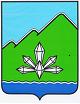 АДМИНИСТРАЦИЯ ДАЛЬНЕГОРСКОГО ГОРОДСКОГО ОКРУГАПРИМОРСКОГО КРАЯПОСТАНОВЛЕНИЕ12 февраля 2014г.                                       г. Дальнегорск                                           № 117-па                   О внесении  изменений в постановление  администрации Дальнегорского городского округа от 31.05.2011 №363-па «О утверждении Порядка проведения мониторинга качества предоставления муниципальных услуг в Дальнегорском городском округе»Во исполнение пункта 1.1 Плана выполнения мероприятий по достижению показателей, указанных в пункте 1 и в подпункте « е» пункта 2 Указа Президента Российской Федерации от 07.05.2012 № 601 «Об основных направлениях совершенствования системы государственного управления», руководствуясь Уставом Дальнегорского городского округа, администрация Дальнегорского городского округаПОСТАНОВЛЯЕТ: Внести изменения в постановление администрации Дальнегорского городского округа от 31.05.2011 №363-па «О утверждении Порядка проведения мониторинга качества предоставления муниципальных услуг в Дальнегорском городском округе»:- пункт 2 изложить в следующей редакции: «Назначить первого заместителя главы администрации Дальнегорского городского округа лицом, ответственным за качество предоставления муниципальных услуг в Дальнегорском городском округе».- дополнить пунктом 3 «Контроль за настоящим постановлением возложить на первого заместителя главы администрации Дальнегорского городского округа».Глава Дальнегорского городского округа                                                                                             И.В.Сахута